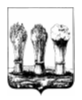 Управление транспорта и связи города Пензы            __________________________________________________________________________________________________________________________________________________________________________________________________________________АДМИНИСТРАЦИЯ ГОРОДА ПЕНЗЫП Р И К А З     от «09» сентября 2016 года № 84О внесении изменений в схему движения муниципального маршрута регулярных перевозок г.Пензы № 33В соответствии с Положением по организации транспортного обслуживания населения автомобильным транспортом и городским наземным электрическим транспортом на муниципальных маршрутах регулярных перевозок города Пензы, утвержденным постановлением администрации города Пензы от 31.12.2015 №2308,ПРИКАЗЫВАЮ:1.Изменить схему движения муниципального маршрута регулярных перевозок г.Пензы № 33 «Запрудный - Западная поляна», направив движение от остановки «Западная поляна» по следующей схеме «Западная Поляна» – «ул. Ленинградская» - «Гарнизонный дом офицеров» - «Гортелоэнергия» и далее по маршруту.2. Главному специалисту Управления транспорта и связи города Пензы Садовову А.С. настоящий приказ опубликовать в средстве массовой информации, определенном в установленном порядке для официального опубликования приказов Управления транспорта и связи города Пензы, и разместить на официальном сайте администрации города Пензы в разделе «Транспорт и связь» в информационно-телекоммуникационной сети Интернет.3. Настоящий приказ вступает в силу со дня включения измененных сведений о маршруте № 33 в Реестр муниципальных маршрутов регулярных перевозок города Пензы.4. Контроль за выполнением настоящего приказа возложить на заместителя начальника Управления транспорта и связи города Пензы.Начальник Управления				      	                    М.А. Иванкин